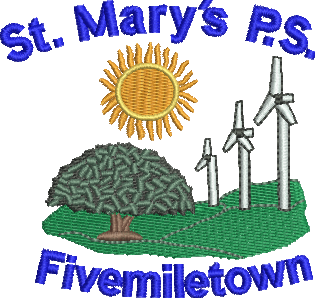           St Mary’s Primary School70 Colebrooke Road,Fivemiletown,Co. Tyrone.BT75 0SAPhone:    028 895 21315Fax:         028 895 21315E-mail:    mmccullagh962@c2kni.netNewsletter- Monday 8th October 2018Mon -     P1-4 – PE with Oisin McNia                P5-7 Mandarin - 1pm                P5-7 TinWhistle                P7 Study Club – 3.15 to 4.30pmTues -     P1-4 Central LibraryWed -     Cross Country in Ballygawley - 10am                P4-7 Swimming 1.15pm-2pm.                P7 Parent teacher meetings Thurs -   P5-7 Library day.                P1-4 P.E.Fri -         P5-7 – PE with Fergal McCann                P3/4 – Tag Rugby at FMT College.Parent Teacher MeetingsParent Teacher meetings for Primary 7 children only will take place this week; Wednesday 10th October from 1pm and each parent has been allocated a time slot to attend. If this date does not suit, could you contact the school to arrange another date or time. Code Club is cancelled this week as Mrs. Boyd is away on a course on Tuesday. Code club will continue next week but it will be on Wednesday the 17th October from 3.15-4.15pm instead of Tuesday the 16th.Tag RugbyOur Primary 3 and 4s will be taking part in a fun tag rugby event on Friday across the road at Fivemiletown College. We wish them well and hope they have a great day. Shared EducationWhat a day the children had last Thursday at our ‘Mini Olympics.’ They took part in a range of activities and represented our school brilliantly. Thank you to all those who contributed to the sponsorship for the Northern Ireland Air Ambulance. What a great effort by all. We are still awaiting the total amount raised. SwimmingThe P.4-7 children kicked off their swimming lessons last week and it was a great success. Lessons will continue in the coming weeks at a cost of £2 per lesson.  Table Tennis ExhibitionWe had a fantastic morning last Friday when Trevor and Neil came to entertain us with their impressive skills. The children all got to participate and had a great time. The lads spoke to us about the local table tennis club here in Fivemiletown and encouraged all children to attend the local club which takes place on Friday evenings at 6.30pm in the Annex Centre. Cross CountryWe are competing in a cross country event on Wednesday in Ballygawley. All primary 6 and 7 children will be taking part and we will need to randomly select 2 boys from Primary 5 to make up our team. We wish them well!P1-4 ChildrenA quick reminder that children in P1-4 are asked to bring in ‘wellie boots’ to leave in school all the time to assist with outdoor play. CoatsComing into the colder months we would recommend all children wear coats to and from school. It would also be advisable to clearly mark your child’s name on their coat and all other items of clothing.Pupil of the week: P1-4 – Adam PhairP5-7 – Dara StewartPupil of the Month AwardsP1-4 – Leland McCartanP5-7 – Aoife Cullinan                               Well done guys!